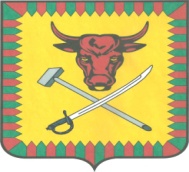 СОВЕТ МУНИЦИПАЛЬНОГО  РАЙОНА«ЧИТИНСКИЙ РАЙОН»РЕШЕНИЕ27 апреля  2017 года                                                                                       № 322г. ЧитаО  заключении соглашения обосуществлении части полномочийпо решению вопроса местного значения по созданию условий для организации досуга и обеспечения жителей поселения услугами организаций культурымуниципальным районом «Читинский район» от сельского поселения «Сивяковское» на 2017 годРуководствуясь ч.4 ст.15 Федерального закона от 06.10.2003 № 131-ФЗ «Об общих принципах организации местного самоуправления в Российской Федерации» (с изменениями и дополнениями), Бюджетным кодексом Российской Федерации,Порядком заключения соглашений между органами местного самоуправления муниципального района «Читинский район» и органами местного самоуправления поселений, входящих в состав муниципального района, утвержденного Решением Советамуниципального района «Читинский район» от 27.02.2015г. №141,  Уставом муниципального района «Читинский район», Решением Совета сельского поселения «Сивяковское» от «02» марта 2017 года№78, Совет муниципального района «Читинский район» решил:Администрации муниципального района «Читинский район»  принять часть полномочий для их осуществления, переданных Советом сельского поселения «Сивяковское» на 2017 год, а именно:- создание условий для организации досуга и обеспечения жителей поселения услугами организаций культуры.Администрации муниципального района «Читинский район»  заключить соглашение с администрацией сельского поселения «Сивяковское» «О передаче части полномочий по созданию условий для организации досуга и обеспечения жителей поселения услугами организаций культуры сельского поселения «Сивяковское» на 2017 год.Настоящее решение вступает в силу с 27.04.2017 года.Администрации муниципального района «Читинский район»  опубликовать настоящее решение в уполномоченном печатном органе и разместить на официальном сайте администрации  муниципального района «Читинский район».Глава муниципального района«Читинский район»                                                                       Н.А. СелезневСОГЛАШЕНИЕо передаче части полномочий по созданию условий для организации досуга и обеспечения жителей поселения услугами организаций культуры сельского поселения «Сивяковское» муниципальному району «Читинский район» на 2017 год Муниципальный район «Читинский район»  в лице  руководителя администрации Андрея Александровича Эпова, действующего на основании Устава муниципального района «Читинский район», именуемое в дальнейшем  муниципальный район  «Читинский район», с одной стороны, и муниципальное образование сельское поселение «Сивяковское», в лице  Главы муниципального образования сельское поселение «Сивяковское» Сергея Ефимовича Атрощенко, действующего на  основании Устава  муниципального образования сельское поселение «Сивяковское», именуемое в дальнейшем муниципальное образование сельское поселение «Сивяковское», с другой стороны, совместно  именуемые  «Стороны»,  руководствуясь Гражданским кодексом Российской Федерации, Бюджетным кодексом Российской Федерации, статьей 14, пунктом 4 статьи 15 Федерального закона от 06.10.2003 №131-ФЗ «Об общих принципах организации местного самоуправления в Российской Федерации, Уставом муниципального района «Читинский район», Уставом муниципального образования сельское поселение «Сивяковское», с целью эффективного решения вопросов местного значения, заключили настоящее Соглашение  о передаче части полномочий по решению вопросов местного значения по созданию условий для организации досуга и обеспечения жителей поселения услугами организаций культуры сельского поселения «Сивяковское» муниципальному району «Читинский район»:1. Общие положения1.1.Муниципальное образование сельское поселение «Сивяковское» передает, а муниципальный район «Читинский район» принимает и осуществляет полномочия, перечисленные в  пункте 2 настоящего соглашения.1.2. Передача полномочий производится в интересах социально-экономического развития муниципального района  «Читинский район» и с учетом возможности эффективного их осуществления администрацией муниципального района «Читинский район».1.3. Для осуществления переданных администрации муниципального района «Читинский район» части полномочий  из бюджета сельского поселения «Сивяковское» предоставляются межбюджетные трансферты в размере 651 640 тысяч  рублей.2. Перечень части полномочий, подлежащих передаче 2.1. Создание условий для организации досуга и обеспечения жителей поселения услугами организаций культуры сельского поселения «Сивяковское»:- организация сбора статистических показателей, характеризующих состояние сферы культуры поселений;- оказание методической помощи (повышение квалификации, семинары, тренинги, проведение массовых мероприятий и т. д.);- методическое и информационное обеспечение деятельности учреждения культуры;- подготовка и проведение мероприятий, с участием жителей и творческих коллективов поселения в районных, межрайонных творческих конкурсах, фестивалях;- подготовка и проведение мероприятий, посвященных официальным праздникам, установленных законами Российской Федерации, Дня села;- формирование муниципальных заданий по оказанию муниципальных услуг в сфере культуры и досуга, финансируемых за счет бюджетных средств.3.  Права и обязанности сторон3.1. Администрация сельского поселения «Сивяковское»имеет право:3.1.1.Осуществлять контроль за исполнением администрацией муниципального района «Читинский район» части полномочий, а также за целевым использованием предоставленных межбюджетных трансфертов.3.1.2.Требовать возврата суммы перечисленных межбюджетных трансфертов в случае их нецелевого использования.3.1.3.Требовать возврата суммы перечисленных межбюджетных трансфертов в случае неисполнения администрацией муниципального района «Читинский район» части полномочий, предусмотренных пунктом 2 настоящего Соглашения.3.2. Администрация сельского поселения «Сивяковское» обязана:3.2.1. Передать администрации муниципального района «Читинский район» в порядке, установленном пунктом 4 настоящего Соглашения, межбюджетные трансферты на реализацию полномочий, предусмотренных пунктом 2 настоящего соглашения из бюджета сельского поселения «Сивяковское»в размере определенным пунктом 1.3 настоящего Соглашения.3.2.2. Предоставлять администрации муниципального района «Читинский район» информацию, необходимую для осуществления полномочий, предусмотренных пунктом 2 настоящего соглашения и оказывать методическую помощь в осуществлении переданных полномочий. Содержать здания и имущество учреждений культуры, предназначенных для организации досуга населения и находящееся в собственности поселения.3.2.3. Создавать необходимые условия для повседневной деятельности учреждения культуры, расположенного на территории поселения, а именно – обеспечение теплом и электроэнергией в соответствии с нормативами, производить капитальный и текущий ремонты здания, организовывать благоустройство и озеленение прилегающих территорий, осуществлять организацию по охране труда,  электро- и пожарной безопасности, решать вопросы укрепления материально-технической базы клубного учреждения.3.3. Администрация муниципального района «Читинский район»  имеет право:3.3.1. На финансовое и материальное обеспечение полномочий, предусмотренных пунктом 2 настоящего Соглашения, за счет межбюджетных трансфертов, предоставляемых администрацией сельского поселения «Сивяковское» в порядке, предусмотренном пунктом 4 настоящего Соглашения.3.3.2. Запрашивать у администрации сельского поселения «Сивяковское» информацию, необходимую для осуществления части полномочий, предусмотренных пунктом 2 настоящего Соглашения.3.3.3. Приостановить на срок до 1 месяца, а по окончании указанного срока прекратить исполнение части полномочий, предусмотренных пунктом 2 настоящего Соглашения, при непредставлении межбюджетных трансфертов из бюджета сельского поселения «Сивяковское»в течение трёх месяцев с момента последнего перечисления.3.3.4. Осуществлять взаимодействие с заинтересованными органами государственной власти, в том числе заключать соглашения о взаимодействии по вопросам реализации части полномочий, предусмотренных в пункте 2 настоящего Соглашения.3.4. Администрация муниципального района «Читинский район» обязана:3.4.1. Осуществлять часть полномочия, предусмотренного пунктом 2 настоящего Соглашения, в соответствии с требованиями действующего законодательства.3.4.2. Обеспечивать целевое использование межбюджетных трансфертов, предоставленных администрацией сельского поселения «Сивяковское», исключительно на осуществление полномочий, предусмотренных пунктом 2 настоящего Соглашения.3.4.4.  Предоставлять администрации сельского поселения «Сивяковское» на согласование проекты договоров, соглашений, заключаемых в рамках осуществления передаваемых полномочий.4.  Порядок определения объема межбюджетных трансфертов4.1.Передача осуществления части полномочий, указанных в пункте 2 настоящего Соглашения, осуществляется за счет межбюджетных трансфертов, предоставляемых из бюджета сельского поселения «Сивяковское»в бюджет   муниципального района «Читинский район».4.2. Объем межбюджетных трансфертов, необходимых для осуществления передаваемых полномочий, указанных в пункте 2 настоящего Соглашения, рассчитывается в соответствии с принятой Методикой расчёта межбюджетных трансфертов на осуществление части полномочий муниципального района «Читинский район» по решению вопросов местного значения, передаваемых сельским поселениям. (Приложение 1).4.3. Перечисление межбюджетных трансфертов, предоставляемых из бюджета сельского поселения «Сивяковское» в бюджет муниципального района «Читинский район» на реализацию полномочий, указанных в пункте 2 настоящего Соглашения, осуществляется в соответствии с утвержденной сводной бюджетной росписи по расходам местного бюджета муниципального района «Читинский  район». 5.  Контроль за исполнением полномочий5.1. Контроль за исполнением  администрацией муниципального района «Читинский район» части полномочий, предусмотренных пунктом 2 настоящего Соглашения, осуществляется путем предоставления администрации сельского поселения «Сивяковское» ежеквартальных отчетов об осуществлении полномочий  и использовании межбюджетных трансфертов. Отчёт предоставляется в произвольной форме с предоставлением копий подтверждающих документов.5.2. При обнаружении фактов ненадлежащего осуществления (или неосуществления) администрацией муниципального района «Читинский район» переданных ему полномочий, администрация сельского поселения «Сивяковское» назначает комиссию с участием своих представителей для составления соответствующего протокола и письменно уведомляет администрацию муниципального района «Читинский район» об этом не позднее, чем за 3 дня до начала работы соответствующей комиссии.5.3.Установление факта ненадлежащего осуществления (или неосуществления)  администрацией муниципального района «Читинский район» переданных ему части полномочий является основанием для одностороннего расторжения данного Соглашения. Расторжение Соглашения влечет за собой возврат перечисленных межбюджетных трансфертов, за вычетом фактических расходов, подтвержденных документально, в 3-дневный срок с момента подписания Соглашения о расторжении или получения письменного уведомления о расторжении Соглашения.5.4. Администрация муниципального района «Читинский район» несут ответственность за осуществление переданных им полномочий. 5.5. В случае неисполнения администрацией сельского поселения «Сивяковское» обязательств по финансированию осуществления администрацией муниципального района «Читинский район» переданных ей полномочий, администрация муниципального района «Читинский район» вправе требовать расторжения данного Соглашения.6. Срок действия6. Соглашение вступает в силу с момента подписания и действует с 27.04.2017 г. по 31.12.2017 г.7. Прекращение действия7.1. Действие настоящего Соглашения прекращается в случаях:7.1.1.  истечения сроков настоящего Соглашения;7.1.2. неосуществления или ненадлежащего осуществления администрацией муниципального района «Читинский район»  полномочий, предусмотренных пунктом 2 настоящего Соглашения;7.1.3. нецелевого использования администрацией муниципального района «Читинский район» межбюджетных трансфертов, предоставляемых в порядке, предусмотренном настоящим Соглашением;7.1.4. непредставления межбюджетных трансфертов из бюджета сельского поселения «Сивяковское» в течение трёх месяцев с момента последнего перечисления;7.1.5. в случае прекращения переданных полномочий в силу закона;7.1.6. по соглашению сторон:- соглашение может быть расторгнуто по инициативе любой из сторон.- уведомление о расторжении соглашения направляется в письменной форме.7.2. При расторжении соглашения администрация муниципального района «Читинский район», обеспечивает возврат материальных ресурсов и неиспользованных финансовых средств.7.3.  При наличии споров между Сторонами настоящее Соглашение может быть расторгнуто в судебном порядке.8. Ответственность сторон8.1. Стороны несут ответственность за неисполнение или ненадлежащее исполнение обязательств по настоящему Соглашению в соответствии с действующим законодательством Российской Федерации.9.  Заключительные положения9.1. Все споры, связанные с исполнением настоящего Соглашения, разрешаются путём проведения переговоров и согласительных процедур. При не достижении соглашения спор разрешается судом в установленном законодательством порядке.9.2. Все изменения и дополнения к настоящему Соглашению оформляются в письменной форме  в виде дополнительных соглашений, подписываемых уполномоченными представителями сторон. Все дополнительные соглашения являются неотъемлемой частью настоящего Соглашения.9.3. По всем вопросам, не урегулированным настоящим Соглашением, но возникающим в ходе его реализации, стороны обязуются руководствоваться действующим законодательством.9.4. Настоящее Соглашение составлено в двух экземплярах, имеющих равную юридическую силу (по одному экземпляру для каждого из органов местного самоуправления, заключивших настоящее Соглашение.Приложение 1Методика расчета межбюджетных трансфертов, предоставляемых из бюджета сельского поселения «Сивяковское»бюджету муниципального района "Читинский район" на осуществление части полномочий поселения в сфере культурыНа оплату труда работников (с начислениями), непосредственно осуществляющих переданные полномочия. Объем средств на оплату труда (с начислениями) работников, непосредственно осуществляющих функции по переданным полномочиям, рассчитывается по формуле:Sмбт. = Sоп. где: S мбт. - размер межбюджетных трансфертов на оплату труда работников, непосредственно осуществляющих переданные полномочия, и материальные затраты, необходимые для осуществления переданных полномочий;S оп. - сумма расходов на оплату труда в год работников, непосредственно осуществляющих функции по переданным полномочиям, определяемая по формуле:S оп. = ФОТ месс. x Е x Км,где: ФОТ мес. - фонд оплаты труда работников в месяц;Е - коэффициент начислений на оплату труда в соответствии с законодательством Российской Федерации в размере 1,302 (30,2% отчислений с заработной платы работников);Км - количество месяцев (8).Согласованорешением Советамуниципального района «Читинский район»»от «27» апреля 2017г. № 322Согласованорешением  СоветаМО с.п. «Сивяковское»от «20»декабря 2017г. № 78Администрация муниципального района «Читинский район»Администрация сельского поселения «Сивяковское»Забайкальский край, г.Чита,  ул. Ленина,  157Забайкальский край, Читинский район с. Сивяково, ул. Советская,34.Руководитель администрации муниципального района  «Читинский район»_____________________ А.А. ЭповГлава муниципального образования сельского поселения «Сивяковское» ____________ С.Е. Атрощенко_____________________Датаподписания_________________Дата подписания